Skeleton Outline for Argue-Essay w/Research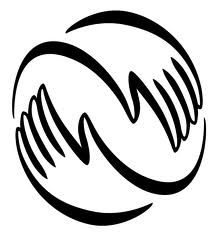 Outlines help organize the parts of  a presentation, keeping ideas organized and logically ordered.  This is how a basic outline looks.  You can also refer to the school website: http://www.d214.org/district_library/outline.aspx•Fill in this template  with your abbreviated points (i.e., don’t need to use full sentences), organize them logically, and provide support details(research data?) to remind you to use QUEST evidence, and link.  •Either type your own outline OR download this from the weebly and type into it.Thesis:  (The basic tenets of Altruism, selfless acts for the benefit of others, is personified through the work of [charitable organization], based on their origins, their development of /actions of ______________, and the continued impact they have had on ___________________. ) I. Introduction poses the Question and makes a statement of how you will answer the questions (5-6 sentences)“CTP” (context, topic, position)			A.  (Attention Getter) Context/background on the “giving nature”/altruism of    humanity in societies    B.  Topic of charities as a group vehicle for altruism to work within societies.    C.   take a Position[thesis/controlling statement…preview]II. (Understanding your charity) (7-8 sentences) (TS)_______________________________________________________________________________________      A. Founder/why created?     B.  Early years     C.   “Who” is this charity now?III.  (Evidence = Details of the organization) (7-8 sentences)(TS)___________________________________________________________________________________________      A. Mission statement/major goals      B.  How does this charity “get it done”? operating segments     C.  Financials…i.e., the business of the charity.IV.   (Overcoming objections or challenges to the “altruistic nature” of this charity.) (7-8 sentences)(TS)___________________________________________________________________________________________      A.  Challenge(s)      B.  Refutation      C.   Final emphasis on the core character of the charity (could be a new feature or       a new aspect of the basic nature of the charity.V.   (Conclusion) (5-6 sentences!)      A.  Summarize major points B.   Come to a conclusion re: the QUEST…can altrusism exist and if so, through this charity, can the world be better?  Look forward with generalization…Make a new statement, one that moves out of the context of the charity and on to a broader plane… Jump off the text to a place where you and the reader have been changed due to the new information proven by your research and writing…